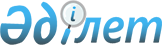 О внесении изменений и дополнений в решение маслихата от 14 декабря 2012 года № 9-10 "О городском бюджете на 2013-2015 годы"
					
			Утративший силу
			
			
		
					Решение Уральского городского маслихата Западно-Казахстанской области от 25 января 2013 года № 10-5. Зарегистрировано Департаментом юстиции Западно-Казахстанской области 30 января 2013 года № 3169. Утратило силу решением Уральского городского маслихата Западно-Казахстанской области от 27 февраля 2014 года № 20-6      Сноска. Утратило силу решением Уральского городского маслихата Западно-Казахстанской области от 27.02.2014 № 20-6      В соответствии с Бюджетным кодексом Республики Казахстан от 4 декабря 2008 года, подпунктом 1) пункта 1 статьи 6 Закона Республики Казахстан от 23 января 2001 года "О местном государственном управлении и самоуправлении в Республике Казахстан", Уральский городской маслихат РЕШИЛ:



      1. Внести в решение Уральского городского маслихата "О городском бюджете на 2013-2015 годы" от 14 декабря 2012 года № 9-10 (зарегистрированное в Реестре государственной регистрации нормативных правовых актов за № 3124, опубликованное 4 января 2013 года, 10 января 2013 года, 17 января 2013 года, в газете "Жайық үні-Жизнь города" № 1, № 2, № 3) следующие изменения и дополнения:



      в пункте 6:

      цифру "211 999" заменить цифрой "78 291";



      в пункте 8:

      в абзаце втором:

      цифру "184 122" заменить цифрой "139 055";

      дополнить абзацем семнадцатым следующего содержания:

      "на капитальные расходы подведомственных государственных учреждений и организаций – 45 067 тысяч тенге.";



      приложение 1 к указанному решению изложить в новой редакции согласно приложению к настоящему решению.



      2. Данное решение вводится в действие с 1 января 2013 года.      Председатель сессии              С. Потиченко

      Секретарь маслихата              А. Шыныбеков

Приложение

к решению Уральского городского маслихата

от 25 января 2013 года № 10-5      Приложение 1

к решению Уральского городского маслихата

от 14 декабря 2012 года № 9-10 Городской бюджет на 2013 годтыс. тенге
					© 2012. РГП на ПХВ «Институт законодательства и правовой информации Республики Казахстан» Министерства юстиции Республики Казахстан
				КатегорияКатегорияКатегорияКатегорияКатегорияСуммаКлассКлассКлассКлассСуммаПодклассПодклассПодклассСуммаНаименованиеСуммаІ. Доходы15 953 3411Налоговые поступления10 491 81401Подоходный налог3 948 9412Индивидуальный подоходный налог3 948 94103Социальный налог4 148 6231Социальный налог4 148 62304Hалоги на собственность1 521 0481Hалоги на имущество811 2463Земельный налог116 9554Hалог на транспортные средства592 3995Единый земельный налог44805Внутренние налоги на товары, работы и услуги457 6522Акцизы191 1973Поступления за использование природных и других ресурсов60 2954Сборы за ведение предпринимательской и профессиональной деятельности177 9855Налог на игорный бизнес28 17507Прочие налоги1191Прочие налоги11908Обязательные платежи, взимаемые за совершение юридически значимых действий и (или) выдачу документов уполномоченными на то государственными органами или должностными лицами415 4311Государственная пошлина415 4312Неналоговые поступления65 48401Доходы от государственной собственности34 2151Поступления части чистого дохода государственных предприятий2454Доходы на доли участия в юридических лицах, находящиеся в государственной собственности05Доходы от аренды имущества, находящегося в государственной собственности33 9709Прочие доходы от государственной собственности002Поступления от реализации товаров (работ, услуг) государственными учреждениями, финансируемыми из государственного бюджета2101Поступления от реализации товаров (работ, услуг) государственными учреждениями, финансируемыми из государственного бюджета21003Поступления денег от проведения государственных закупок, организуемых государственными учреждениями, финансируемыми из государственного бюджета01Поступления денег от проведения государственных закупок, организуемых государственными учреждениями, финансируемыми из государственного бюджета004Штрафы, пени, санкции, взыскания, налагаемые государственными учреждениями, финансируемыми из государственного бюджета, а также содержащимися и финансируемыми из бюджета (сметы расходов) Национального Банка Республики Казахстан 01Штрафы, пени, санкции, взыскания, налагаемые государственными учреждениями, финансируемыми из государственного бюджета, а также содержащимися и финансируемыми из бюджета (сметы расходов) Национального Банка Республики Казахстан за исключением поступлений от предприятий нефтяного сектора 006Прочие неналоговые поступления31 0591Прочие неналоговые поступления31 0593Поступления от продажи основного капитала278 29601Продажа государственного имущества, закрепленного за государственными учреждениями26 0001Продажа государственного имущества, закрепленного за государственными учреждениями26 00003Продажа земли и нематериальных активов252 2961Продажа земли235 2962Продажа нематериальных активов17 0004Поступления трансфертов 5 117 74702Трансферты из вышестоящих органов государственного управления5 117 7472Трансферты из областного бюджета5 117 747Функциональная группаФункциональная группаФункциональная группаФункциональная группаФункциональная группаСуммаФункциональная подгруппаФункциональная подгруппаФункциональная подгруппаФункциональная подгруппаСуммаАдминистратор бюджетных программАдминистратор бюджетных программАдминистратор бюджетных программСуммаПрограммаПрограммаСуммаНаименованиеСуммаIІ. Затраты17 206 2741Государственные услуги общего характера210 57201Представительные, исполнительные и другие органы, выполняющие общие функции государственного управления141 072112Аппарат маслихата района (города областного значения)14 959001Услуги по обеспечению деятельности маслихата района (города областного значения)14 959003Капитальные расходы государственного органа0122Аппарат акима района (города областного значения)76 138001Услуги по обеспечению деятельности акима района (города областного значения)76 138003Капитальные расходы государственного органа0123Аппарат акима района в городе, города районного значения, поселка, аула (села), аульного (сельского) округа49 975001Услуги по обеспечению деятельности акима района в городе, города районного значения, поселка, аула (села), аульного (сельского) округа49 975022Капитальные расходы государственного органа002Финансовая деятельность43 569452Отдел финансов района (города областного значения)43 569001Услуги по реализации государственной политики в области исполнения бюджета района (города областного значения) и управления коммунальной собственностью района (города областного значения)27 990003Проведение оценки имущества в целях налогообложения7 865010Приватизация, управление коммунальным имуществом, постприватизационная деятельность и регулирование споров, связанных с этим1 487011Учет, хранение, оценка и реализация имущества, поступившего в коммунальную собственность0018Капитальные расходы государственного органа0028Приобретение имущества в коммунальную собственность0033Проведение мероприятий по ликвидации государственного учреждения, проводившего работу по выдаче разовых талонов и обеспечению полноты сбора сумм от реализации разовых талонов6 22705Планирование и статистическая деятельность25 931453Отдел экономики и бюджетного планирования района (города областного значения)25 931001Услуги по реализации государственной политики в области формирования и развития экономической политики, системы государственного планирования и управления района (города областного значения)25 931004Капитальные расходы государственного органа02Оборона41 89201Военные нужды23 087122Аппарат акима района (города областного значения)23 087005Мероприятия в рамках исполнения всеобщей воинской обязанности23 08702Организация работы по чрезвычайным ситуациям18 805122Аппарат акима района (города областного значения)18 805006Предупреждение и ликвидация чрезвычайных ситуаций масштаба района (города областного значения)17 905007Мероприятия по профилактике и тушению степных пожаров районного (городского) масштаба, а также пожаров в населенных пунктах, в которых не созданы органы государственной противопожарной службы9003Общественный порядок, безопасность, правовая, судебная, уголовно-исполнительная деятельность127 46909Прочие услуги в области общественного порядка и безопасности127 469458Отдел жилищно-коммунального хозяйства, пассажирского транспорта и автомобильных дорог района (города областного значения)127 469021Обеспечение безопасности дорожного движения в населенных пунктах127 4694Образование7 797 51101Дошкольное воспитание и обучение1 875 436464Отдел образования района (города областного значения)1 875 436009Обеспечение деятельности организаций дошкольного воспитания и обучения1 525 069040Реализация государственного образовательного заказа в дошкольных организациях

образования350 36702Начальное, основное среднее и общее среднее образование5 710 662464Отдел образования района (города областного значения)5 710 662003Общеобразовательное обучение5 292 081006Дополнительное образование для детей418 58109Прочие услуги в области образования211 413464Отдел образования района (города областного значения)211 413001Услуги по реализации государственной политики на местном уровне в области образования29 569004Информатизация системы образования в государственных учреждениях образования района (города областного значения)0005Приобретение и доставка учебников, учебно-методических комплексов для государственных учреждений образования района (города областного значения)49 424007Проведение школьных олимпиад, внешкольных мероприятий и конкурсов районного (городского) масштаба1 100012Капитальные расходы государственного органа0015Ежемесячная выплата денежных средств опекунам (попечителям) на содержание ребенка-сироты (детей-сирот), и ребенка (детей), оставшегося без попечения родителей89 170020Обеспечение оборудованием, программным обеспечением детей-инвалидов, обучающихся на дому42 150067Капитальные расходы подведомственных государственных учреждений и организаций45 067467Отдел строительства района (города областного значения)0037Строительство и реконструкция объектов образования06Социальная помощь и социальное обеспечение1 030 26202Социальная помощь963 483451Отдел занятости и социальных программ района (города областного значения)797 402002Программа занятости246 153005Государственная адресная социальная помощь6 922006Оказание жилищной помощи75 200007Социальная помощь отдельным категориям нуждающихся граждан по решениям местных представительных органов147 618008Социальная поддержка военнослужащих внутренних войск и срочной службы10 002010Материальное обеспечение детей-инвалидов, воспитывающихся и обучающихся на дому14 444013Социальная адаптация лиц, не имеющих определенного местожительства39 087014Оказание социальной помощи нуждающимся гражданам на дому104 699016Государственные пособия на детей до 18 лет32 619017Обеспечение нуждающихся инвалидов обязательными гигиеническими средствами и предоставление услуг специалистами жестового языка, индивидуальными помощниками в соответствии с индивидуальной программой реабилитации инвалида101 048023Обеспечение деятельности центров занятости населения19 610464Отдел образования района (города областного значения)166 081008Социальная поддержка обучающихся и воспитанников организаций образования очной формы обучения в виде льготного проезда на общественном транспорте (кроме такси) по решению местных представительных органов166 08109Прочие услуги в области социальной помощи и социального обеспечения66 779451Отдел занятости и социальных программ района (города областного значения)66 779001Услуги по реализации государственной политики на местном уровне в области обеспечения занятости и реализации социальных программ для населения65 329011Оплата услуг по зачислению, выплате и доставке пособий и других социальных выплат1 450021Капитальные расходы государственного органа07Жилищно-коммунальное хозяйство6 844 95401Жилищное хозяйство3 874 478458Отдел жилищно-коммунального хозяйства, пассажирского транспорта и автомобильных дорог района (города областного значения)5 214002Изъятие, в том числе путем выкупа земельных участков для государственных надобностей и связанное с этим отчуждение недвижимого имущества0003Организация сохранения государственного жилищного фонда5 214004Обеспечение жильем отдельных категорий граждан0005Снос аварийного и ветхого жилья0031Изготовление технических паспортов на объекты кондоминиумов0033Проектирование, развитие, обустройство и (или) приобретение инженерно-коммуникационной инфраструктуры 0467Отдел строительства района (города областного значения)3 869 264003Проектирование, строительство и (или) приобретение жилья коммунального жилищного фонда2 495 617004Проектирование, развитие, обустройство и (или) приобретение инженерно-коммуникационной инфраструктуры1 373 64702Коммунальное хозяйство1 797 273458Отдел жилищно-коммунального хозяйства, пассажирского транспорта и автомобильных дорог района (города областного значения)1 143 808012Функционирование системы водоснабжения и водоотведения0028Развитие коммунального хозяйства786 437029Развитие системы водоснабжения и водоотведения357 371467Отдел строительства района (города областного значения) 653 465005Развитие коммунального хозяйства0006Развитие системы водоснабжения и водоотведения653 46503Благоустройство населенных пунктов1 173 203458Отдел жилищно-коммунального хозяйства, пассажирского транспорта и автомобильных дорог района (города областного значения)1 173 203015Освещение улиц в населенных пунктах230 230016Обеспечение санитарии населенных пунктов897 779017Содержание мест захоронений и захоронение безродных2 195018Благоустройство и озеленение населенных пунктов42 999467Отдел строительства района (города областного значения) 0007Развитие благоустройства городов и населенных пунктов08Культура, спорт, туризм и информационное пространство478 98401Деятельность в области культуры265 277455Отдел культуры и развития языков района (города областного значения)265 277003Поддержка культурно-досуговой работы265 277009Обеспечение сохранности историко-культурного наследия и доступа к ним0467Отдел строительства района (города областного значения) 0011Развитие объектов культуры002Спорт59 825465Отдел физической культуры и спорта района (города областного значения)59 825005Развитие массового спорта и национальных видов спорта 26 513006Проведение спортивных соревнований на районном (города областного значения) уровне19 910007Подготовка и участие членов сборных команд района (города областного значения) по различным видам спорта на областных спортивных соревнованиях13 402467Отдел строительства района (города областного значения) 0008Развитие объектов спорта и туризма003Информационное пространство113 907455Отдел культуры и развития языков района (города областного значения)81 985006Функционирование районных (городских) библиотек79 589007Развитие государственного языка и других языков народа Казахстана2 396456Отдел внутренней политики района (города областного значения)31 922002Услуги по проведению государственной информационной политики через газеты и журналы21 832005Услуги по проведению государственной информационной политики через телерадиовещание10 09009Прочие услуги по организации культуры, спорта, туризма и информационного пространства39 975455Отдел культуры и развития языков района (города областного значения)11 226001Услуги по реализации государственной политики на местном уровне в области развития языков и культуры11 226010Капитальные расходы государственного органа0456Отдел внутренней политики района (города областного значения)22 008001Услуги по реализации государственной политики на местном уровне в области информации, укрепления государственности и формирования социального оптимизма граждан16 426003Реализация мероприятий в сфере молодежной политики5 582006Капитальные расходы государственного органа465Отдел физической культуры и спорта района (города областного значения)6 741001Услуги по реализации государственной политики на местном уровне в сфере физической культуры и спорта6 741004Капитальные расходы государственного органа09Топливно-энергетический комплекс и недропользование009Прочие услуги в области топливно-энергетического комплекса и недропользования0458Отдел жилищно-коммунального хозяйства, пассажирского транспорта и автомобильных дорог района (города областного значения)0019Развитие теплоэнергетической системы0467Отдел строительства района (города областного значения) 0009Развитие теплоэнергетической системы010Сельское, водное, лесное, рыбное хозяйство, особоохраняемые природные территории, охрана окружающей среды и животного мира, земельные отношения56 68601Сельское хозяйство34 978462Отдел сельского хозяйства района (города областного значения)7 643001Услуги по реализации государственной политики на местном уровне в сфере сельского хозяйства7 643006Капитальные расходы государственного органа0467Отдел строительства района (города областного значения) 0010Развитие объектов сельского хозяйства0473Отдел ветеринарии района (города областного значения)27 335001Услуги по реализации государственной политики на местном уровне в сфере ветеринарии7 721003Капитальные расходы государственного органа0005Обеспечение функционирования скотомогильников (биотермических ям)2 811006Организация санитарного убоя больных животных0007Организация отлова и уничтожения бродячих собак и кошек16 603008Возмещение владельцам стоимости изымаемых и уничтожаемых больных животных, продуктов и сырья животного происхождения0010Проведение мероприятий по идентификации сельскохозяйственных животных20006Земельные отношения17 086463Отдел земельных отношений района (города областного значения)17 086001Услуги по реализации государственной политики в области регулирования земельных отношений на территории района (города областного значения)17 086002Работы по переводу сельскохозяйственных угодий из одного вида в другой0004Организация работ по зонированию земель0006Землеустройство, проводимое при установлении границ городов районного значения, районов в городе, поселков, аулов (сел), аульных (сельских) округов0007Капитальные расходы государственного органа009Прочие услуги в области сельского, водного, лесного, рыбного хозяйства, охраны окружающей среды и земельных отношений4 622462Отдел сельского хозяйства района (города областного значения)0009Проведение противоэпизоотических мероприятий0473Отдел ветеринарии района (города областного значения)4 622011Проведение противоэпизоотических мероприятий4 62211Промышленность, архитектурная, градостроительная и строительная деятельность54 45902Архитектурная, градостроительная и строительная деятельность54 459467Отдел строительства района (города областного значения) 21 739001Услуги по реализации государственной политики на местном уровне в области строительства21 739017Капитальные расходы государственного органа0468Отдел архитектуры и градостроительства района (города областного значения) 32 720001Услуги по реализации государственной политики в области архитектуры и градостроительства на местном уровне21 268002Создание информационных систем11 452003Разработка схем градостроительного развития территории района и генеральных планов населенных пунктов0004Капитальные расходы государственного органа012Транспорт и коммуникации113 35801Автомобильный транспорт105 678458Отдел жилищно-коммунального хозяйства, пассажирского транспорта и автомобильных дорог района (города областного значения)105 678022Развитие транспортной инфраструктуры0023Обеспечение функционирования автомобильных дорог105 67809Прочие услуги в сфере транспорта и коммуникаций7 680458Отдел жилищно-коммунального хозяйства, пассажирского транспорта и автомобильных дорог района (города областного значения)7 680024Организация внутрипоселковых (внутригородских), пригородных и внутрирайонных общественных пассажирских перевозок7 680037Субсидирование пассажирских перевозок по социально значимым городским (сельским), пригородным и внутрирайонным сообщениям013Прочие445 77103Поддержка предпринимательской деятельности и защита конкуренции12 160469Отдел предпринимательства района (города областного значения)12 160001Услуги по реализации государственной политики на местном уровне в области развития предпринимательства и промышленности9 289003Поддержка предпринимательской деятельности 2 871004Капитальные расходы государственного органа009Прочие433 611452Отдел финансов района (города областного значения)211 999012Резерв местного исполнительного органа района (города областного значения) 211 999453Отдел экономики и бюджетного планирования района (города областного значения)0007Расходы на новые инициативы0458Отдел жилищно-коммунального хозяйства, пассажирского транспорта и автомобильных дорог района (города областного значения)191 047001Услуги по реализации государственной политики на местном уровне в области жилищно-коммунального хозяйства, пассажирского транспорта и автомобильных дорог62 340013Капитальные расходы государственного органа0039Бюджетные кредиты на проведение ремонта общего имущества

объектов кондоминиум0040Реализация мер по содействию экономическому развитию регионов в рамках Программы "Развитие регионов" 1 905043Развитие инженерной инфраструктуры в рамках Программы "Развитие регионов"126 802044Проведение мероприятий по решению вопросов обустройства моногородов0467Отдел строительства района (города областного значения) 30 565077Развитие инженерной инфраструктуры в рамках Программы "Развитие регионов"30 56514Обслуживание долга001Обслуживание долга0452Отдел финансов района (города областного значения)0005Обслуживание долга местных исполнительных органов0013Обслуживание долга местных исполнительных органов по выплате вознаграждений и иных платежей по займам из областного бюджета015Трансферты4 35601Трансферты4 356452Отдел финансов района (города областного значения)4 356006Возврат неиспользованных (недоиспользованных) целевых трансфертов0007Бюджетные изъятия0016Возврат, использованных не по целевому назначению целевых трансфертов0020Целевые текущие трансферты в вышестоящие бюджеты в связи с изменением фонда оплаты труда в бюджетной сфере0024Целевые текущие трансферты в вышестоящие бюджеты в связи с передачей функций государственных органов из нижестоящего уровня государственного управления в вышестоящий4 356III. ЧИСТОЕ БЮДЖЕТНОЕ КРЕДИТОВАНИЕ0IV. САЛЬДО ПО ОПЕРАЦИЯМ С ФИНАНСОВЫМИ АКТИВАМИ0Приобретение финансовых активов013Прочие009Прочие0452Отдел финансов района (города областного значения)0014Формирование или увеличение уставного капитала юридических лиц0КатегорияКатегорияКатегорияКатегорияКатегорияСуммаКлассКлассКлассКлассСуммаПодклассПодклассПодклассСуммаСпецификаСпецификаСуммаНаименованиеСумма6Поступления от продажи финансовых активов государства001Поступления от продажи финансовых активов государства01Поступления от продажи финансовых активов внутри страны002Поступления от продажи доли участия, ценных бумаг юридических лиц, находящихся в коммунальной собственности005Поступления от продажи коммунальных государственных учреждений и государственных предприятий в виде имущественного комплекса, иного государственного имущества, находящегося в оперативном управлении или хозяйственном ведении коммунальных государственных предприятий0V. ДЕФИЦИТ (ПРОФИЦИТ) БЮДЖЕТА-1 252 933VI. ФИНАНСИРОВАНИЕ ДЕФИЦИТА (ИСПОЛЬЗОВАНИЕ ПРОФИЦИТА) БЮДЖЕТА1 252 933